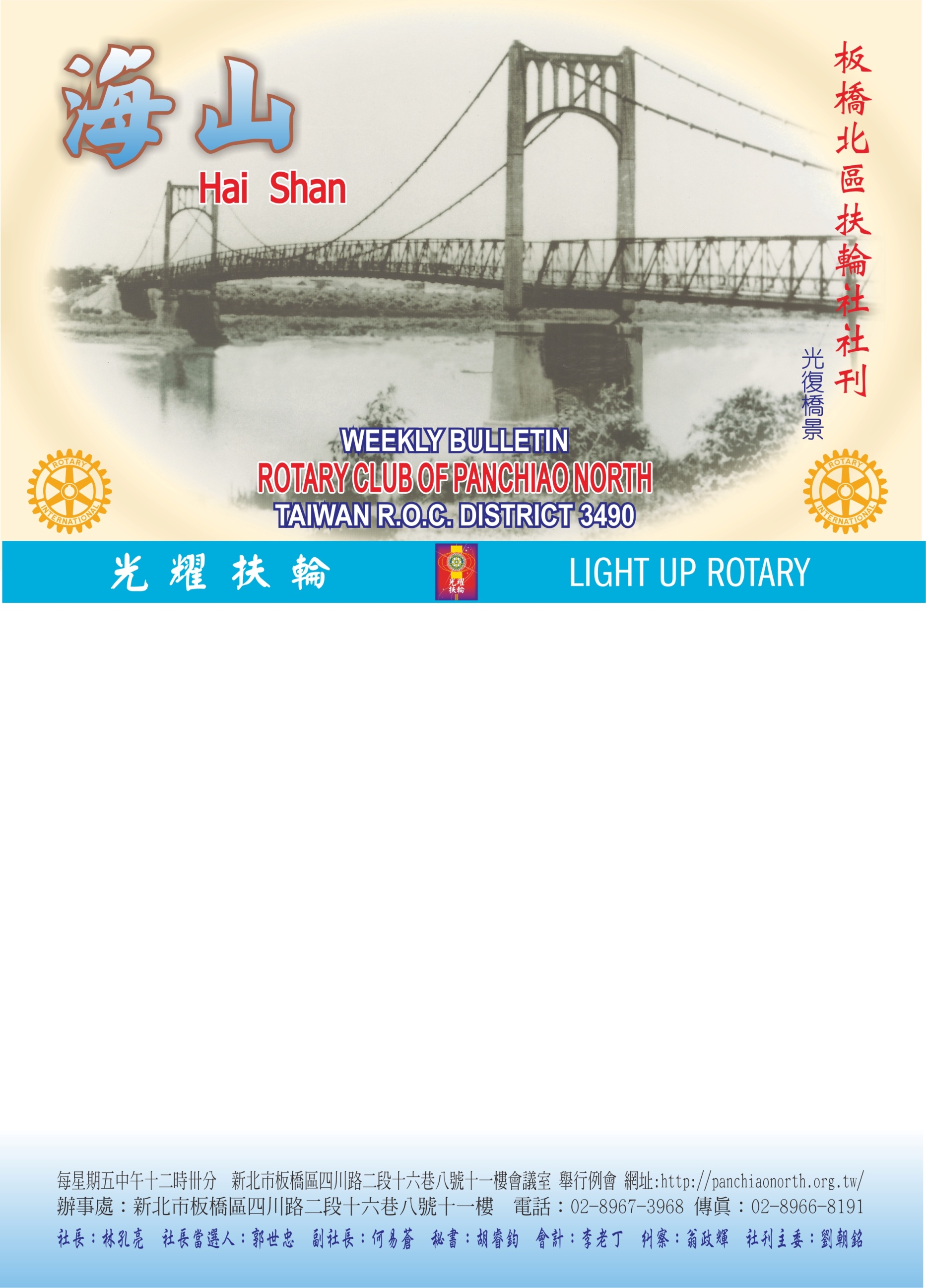                     祝    母   親   節   快   樂     ˙本社為慶祝母親節，特別準備禮物贈予社友尊堂年滿70歲者、尊祖母健在者及社友夫人年滿65 歲者， 以示我們的崇高敬意，並祝她們    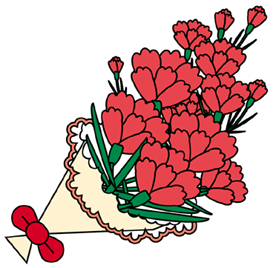         天天快樂、天天如願！！母 親 節 受 獎 名 單  第卅十一卷 第三十七期 中華民國一○四年五月一出版May.1  2015 Vol.31 No.37獲獎母親姓名年齡社友姓名獲獎母親姓名年齡社友姓名1林  罔女士95歲林萬得前社長19詹郭準女士75歲詹益彰社友2陳葉緞女士92歲林榮發前社長20李鄭英妃女士71歲李慶德社友3張秀嬌女士90歲張春寶社友21廖歐月圓女士79歲媬姆夫人4陳林甘女士88歲陳耀宗社友22邱李麗玉女士81歲邱明哲夫人5胡黃隊女士88歲胡睿鈞社友23陳何金枝女士79歲陳錦成夫人6林蔡貴女士86歲林振漢前社長24林江絹女士75歲林清藝夫人7郭王撑女士86歲郭有福前社長25顏光枝女士74歲許永河夫人8廖葉金釵女士85歲廖桂嶸前社長26蔡美香女士73歲陳義雄夫人9黃陳月李女士82歲黃冬松社友27黃慧英女士73歲蔡友藏夫人10葉郭玉鳳女士83歲葉庚進前社長28黃張清蓮女士73歲黃木發夫人11謝珠璣女士83歲蔡英傑社友29林張美月女士68歲林伍助夫人12湯江鳳妹女士79歲湯明亮前社長30李方素美女士68歲李昌雄夫人13吳寶鳳女士78歲王英烱社友31邱月霜女士66歲邵勝紅夫人14姚阿欉女士77歲丁春生社友32周雪華女士66歲廖桂嶸夫人15楊吳阿月女士77歲楊文賓社友33陳淑郁女士66歲李進賢夫人16楊黃貞女士76歲楊秀民社友17謝慧樺女士75歲蕭智文前社長18邱玉英女士75歲郭世忠社當